		Immigration to Canada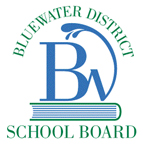 Past Immigrants50 years following Confederation, there was a major effort to populate the Prairie region;Agents went to Europe and the U.S. to lure settlers;Advertised as the “Last Best West”;More than 8 million came during the first century after Confederation;Strict laws restricted certain ethnicities from entering or people with disabilities.Immigration TodayImmigrants need to apply at a Canadian visa office outside of Canada;Skilled workers and professionals are wanted;Investors who can start a business are also preferred;Finally, family members sponsored by permanent residents of Canada.Patterns Since 1980Economic immigrants are those accepted because of their skills, education, investments, or entrepreneurship;This class of immigrant has grown significantly since mid-1980s;Fewer economic immigrants are excepted when unemployment is high.ConclusionBetween 2001 and 2006, about 1.2 million people immigrated to Canada;Half of them came to Ontario and most of them stayed in the GTA;85% of immigrants choose between BC, Ontario, and Quebec;Most of those immigrants stay in Vancouver, Toronto, or Montreal.